Figure A. Fishing signatures of A: Bottom gillnet, B: Mullet circling gillnet, C: Purse seine, D: Sardine circling gillnet, E: Longline, F: Surface drifting gillnet and, G: Handline.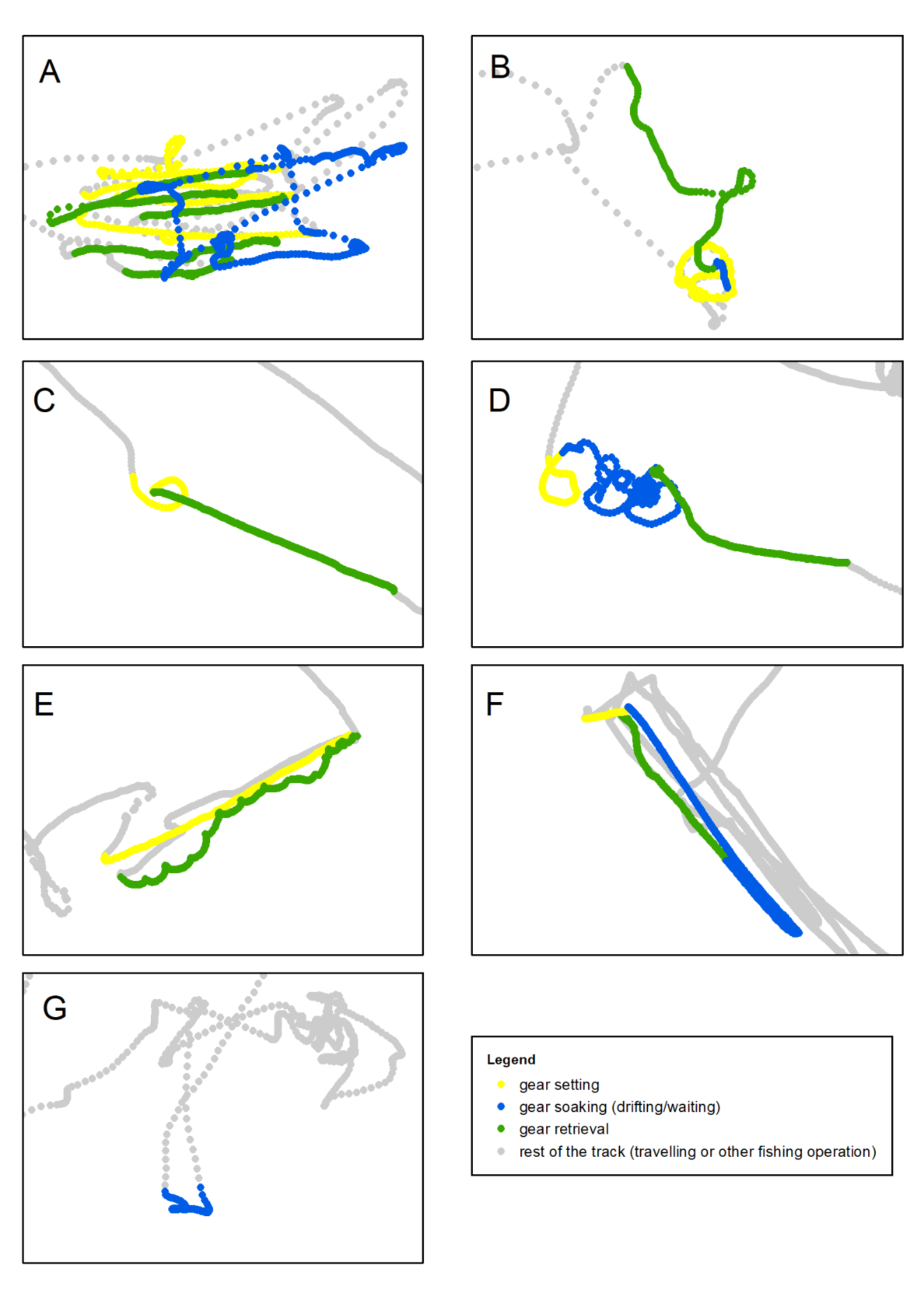 Table A. Initial values used to fit our Hidden Markov Model.Figure B. Maps of all tracks for each gear types and fishing areas identified by visual interpretation and HMM methods (In grey: both methods predict non-fishing, in blue: both methods predict fishing, in red: only HMM predicts fishing, in green: only visual interpretation predicts fishing)Mullet circling gillnet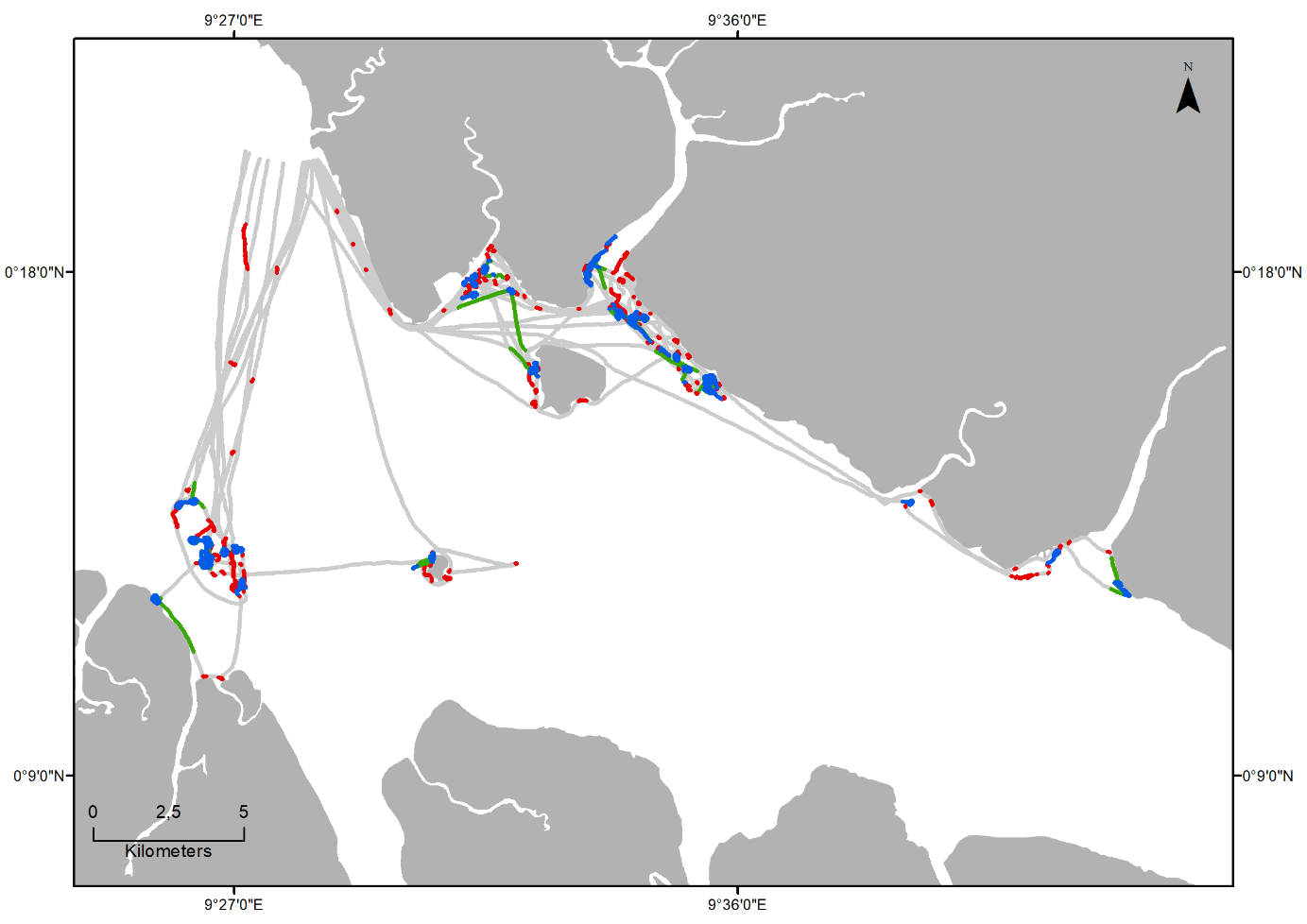 Sardine circling gillnet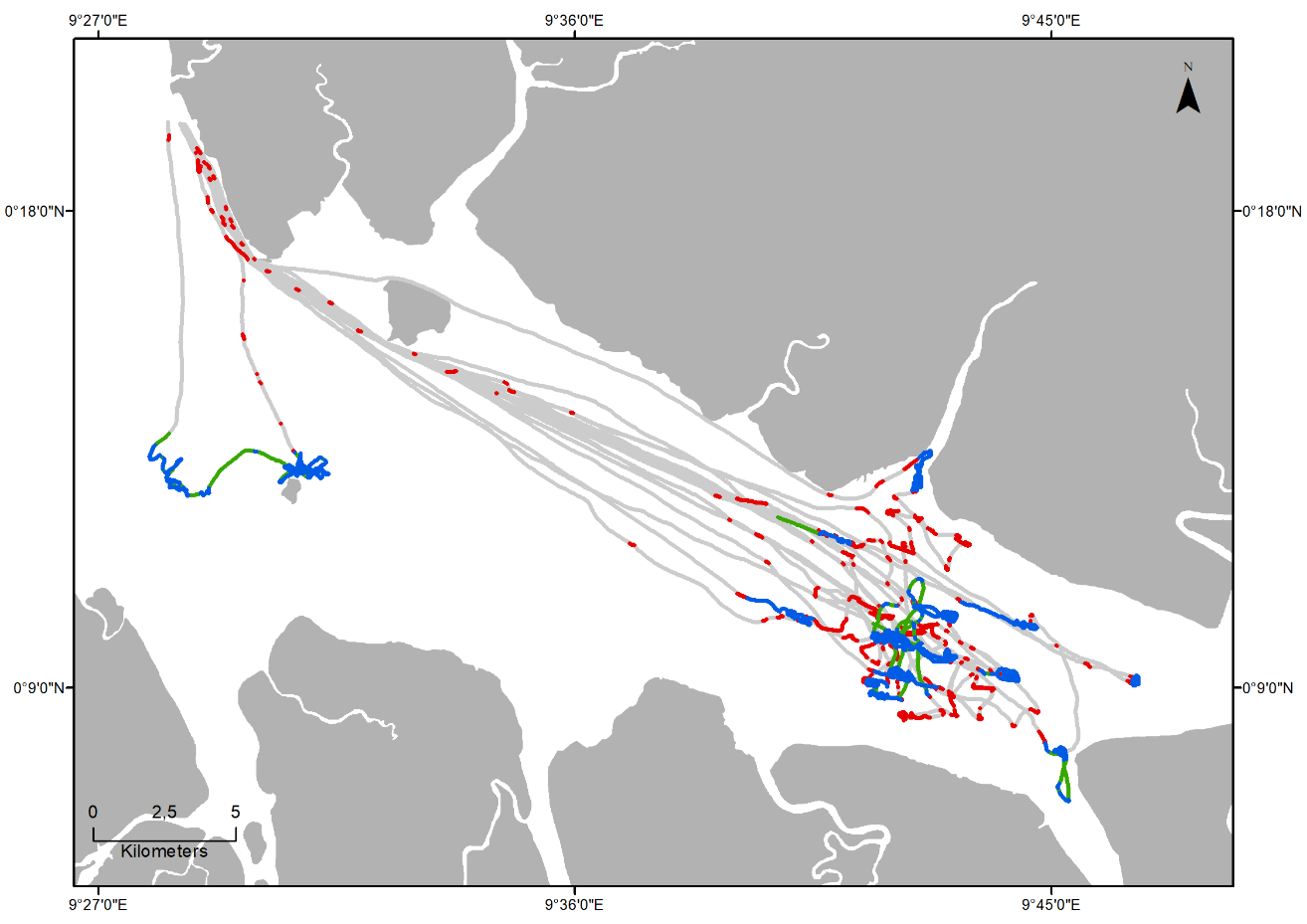 Bottom gillnet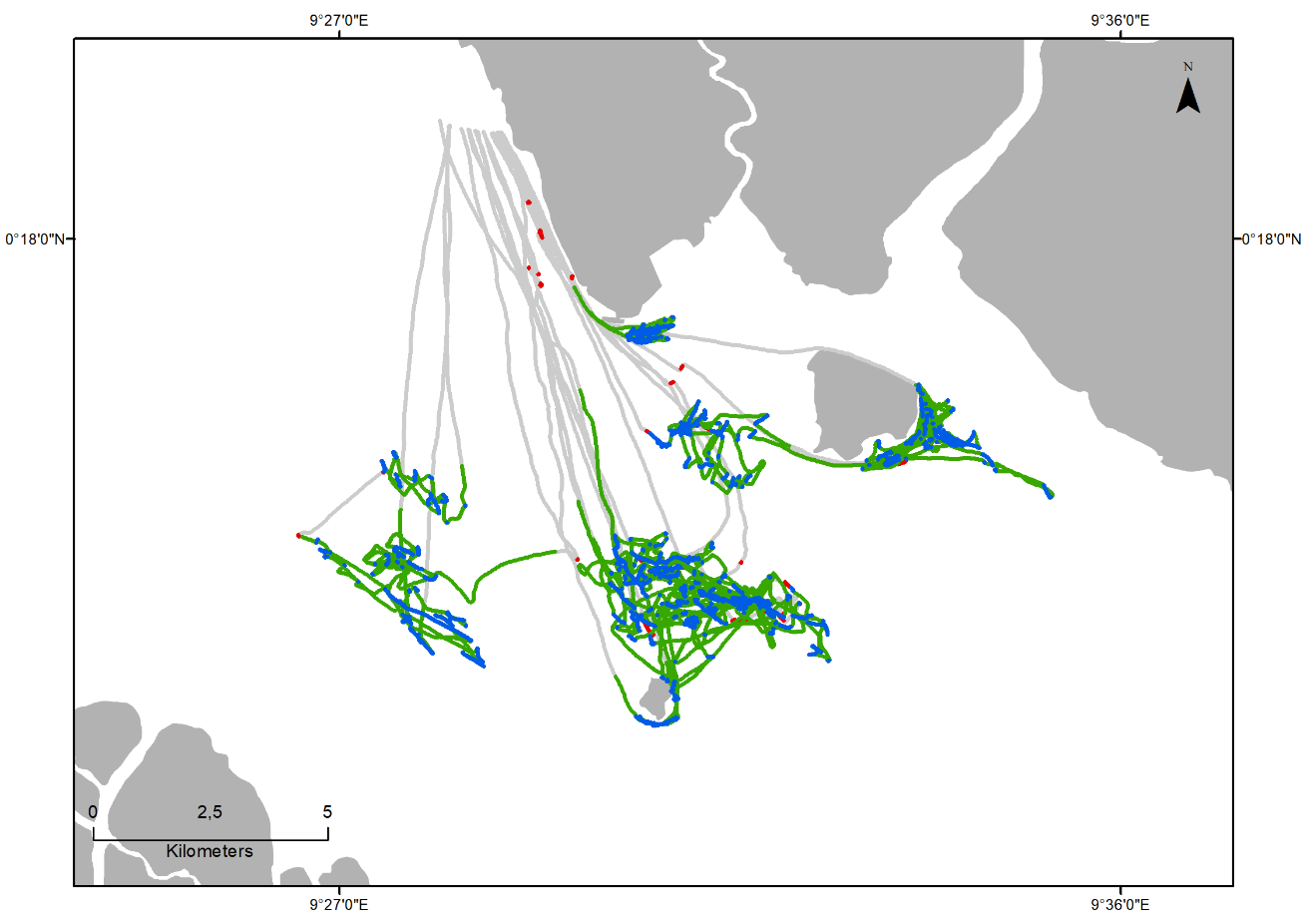 Handline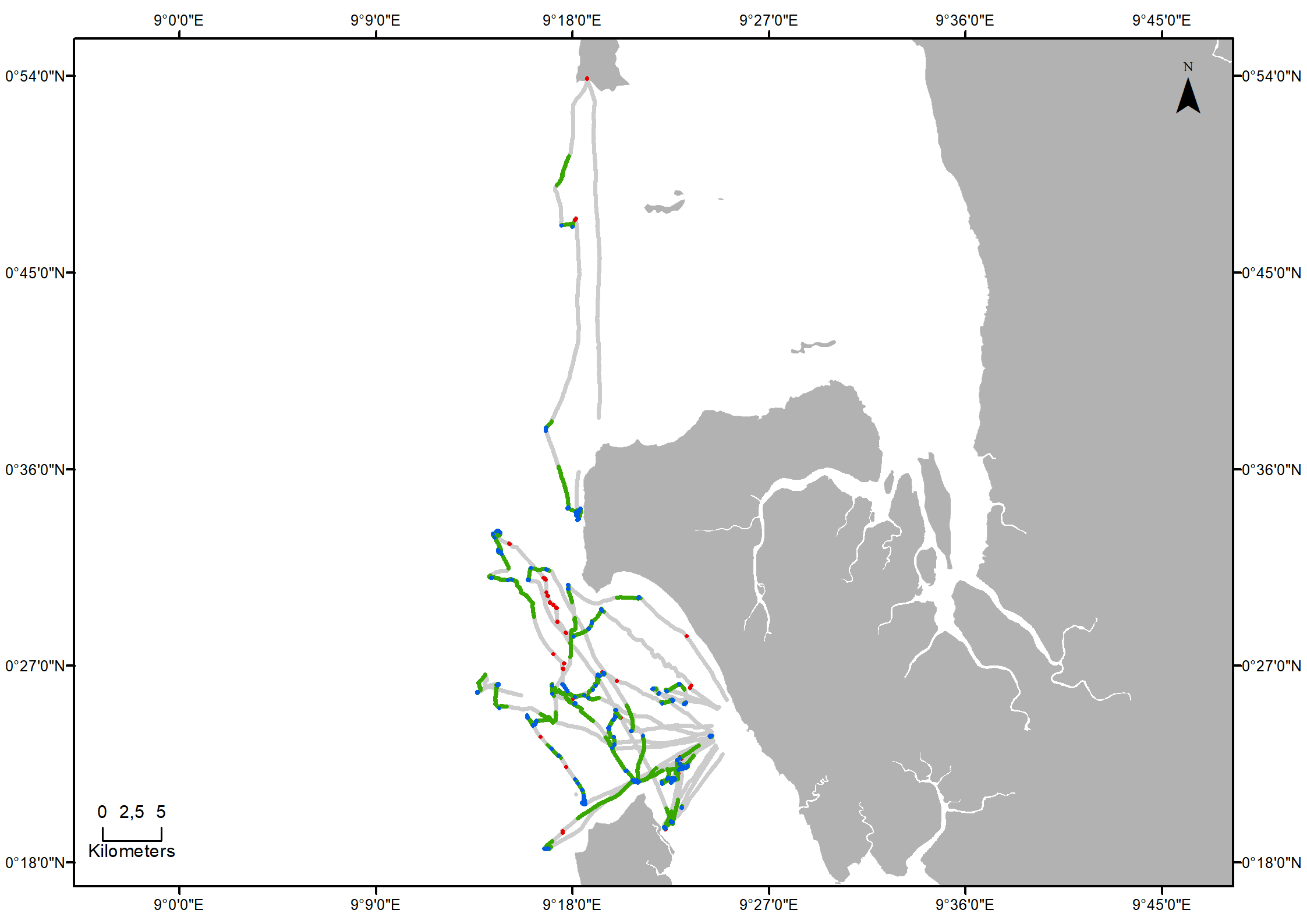 Longline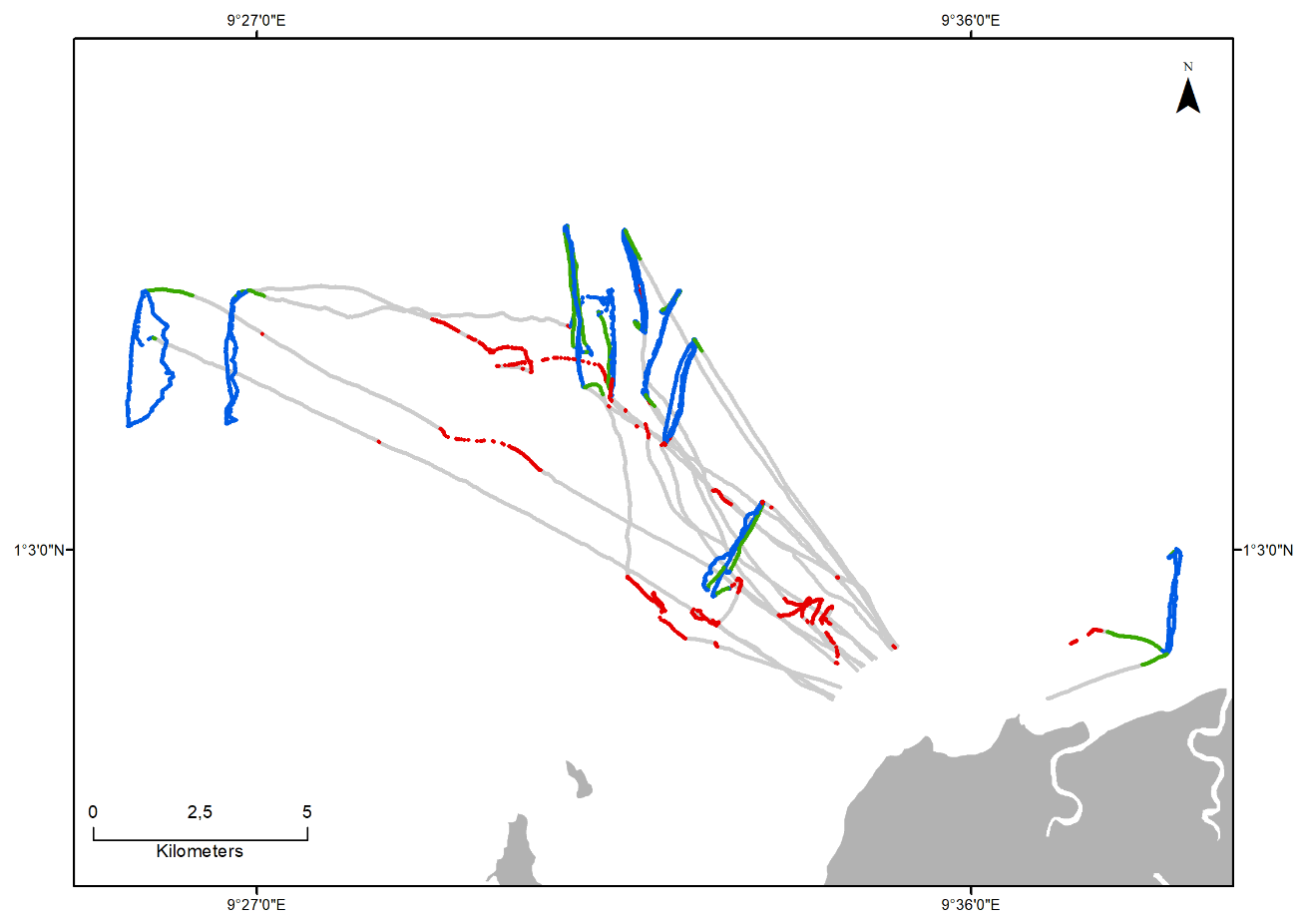 Purse seine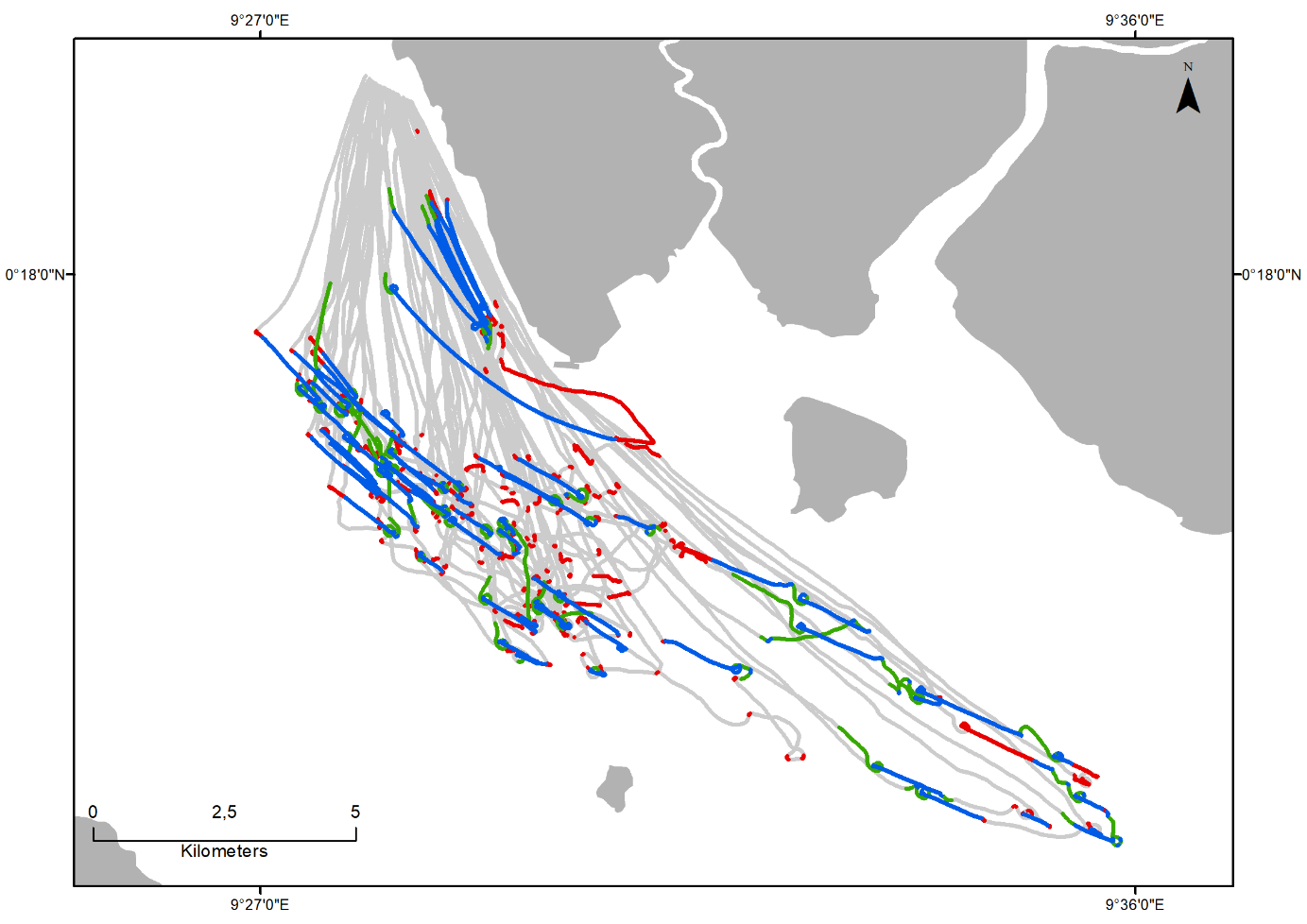 Table B. Accuracy, sensitivity, specificity, fishing (F) prediction and non-fishing (NF) prediction from Hidden Markov Models at different time steps for each gear type (values go from 0 to 1, 1 being the best value, see methods for details)mean step length (km)mean step length (km)Standard deviationStandard deviationmean angle (radians)mean angle (radians)ConcentrationConcentrationNon-fishingFishingNon-fishingfishingNon-fishingFishingNon-fishingFishingSardine circling gillnet0,036260,00489690,00965290,00675650,0072246-0,000931176,38616,36698Surface drifting gillnet0,02829950,00772340,02436340,00647190,0002284-0,0003182,3309358,246443Mullet circling gillnet0,01170120,00248140,01277240,00440010,00992170,01013232,9482343,166768Purse seine0,01971760,00222150,00239260,0030348-0,001675-0,009571252,281110,919Handline0,0180050,00082960,00468810,00170460,01088980,116065746,891710,4794418Longline0,01344460,0043240,01064740,00785140,00198720,041217416,272416,630557Bottom gillnet0,0361860,00577460,01148910,0091766-0,004848-0,011173130,36378,352427GearTime step (sec)AccuracySensitivitySpecificityF predictionNF predictionSardine circling gillnet50.780.960.66430.660.96Sardine circling gillnet100.780.9620.65940.660.96Sardine circling gillnet600.770.97540.63160.640.97Sardine circling gillnet1200.770.98890.61530.640.99Sardine circling gillnet1800.760.9890.60030.630.99Sardine circling gillnet2400.750.99260.57890.620.99Sardine circling gillnet3000.740.99390.56720.610.99Sardine circling gillnet3600.740.98890.57040.610.99Sardine circling gillnet4200.740.99150.56340.610.99Sardine circling gillnet4800.730.99010.55370.60.99Sardine circling gillnet5400.730.99440.55810.60.99Sardine circling gillnet6000.720.99380.52920.590.99Sardine circling gillnet6600.720.97970.53920.590.98Sardine circling gillnet7200.710.97790.54040.590.97Sardine circling gillnet7800.710.98370.53510.580.98Sardine circling gillnet8400.70.96460.53180.570.96Sardine circling gillnet9000.70.9730.51280.590.96Surface gillnet50.690.760.570.760.58Surface gillnet100.70.76740.58160.760.59Surface gillnet600.70.76150.60240.710.59Surface gillnet1200.720.78170.5980.770.61Surface gillnet1800.720.77490.61390.780.61Surface gillnet2400.710.76530.62080.780.6Surface gillnet3000.70.7520.61780.780.59Surface gillnet3600.70.74570.63130.780.59Surface gillnet4200.740.72160.76870.850.61Surface gillnet4800.730.71530.7680.840.61Surface gillnet5400.730.7090.7740.850.6Surface gillnet6000.730.69770.77980.850.59Surface gillnet6600.730.69770.77980.850.59Surface gillnet7200.730.69770.77980.850.59Surface gillnet7800.680.6970.64940.780.55Surface gillnet8400.680.70060.64380.780.55Surface gillnet9000.680.70.6430.780.55Mullet circling gillnet50.750.950.570.670.92Mullet circling gillnet100.750.96670.54970.670.95Mullet circling gillnet600.740.97950.52080.660.96Mullet circling gillnet1200.730.98540.50170.650.97Mullet circling gillnet1800.740.9820.52650.650.97Mullet circling gillnet2400.760.98180.56050.680.97Mullet circling gillnet3000.760.98170.55720.670.97Mullet circling gillnet3600.770.97780.58040.680.97Mullet circling gillnet4200.760.97140.55220.670.95Mullet circling gillnet4800.760.96760.55170.670.95Mullet circling gillnet5400.740.98350.52470.660.97Mullet circling gillnet6000.720.98630.47880.640.97Mullet circling gillnet6600.720.97990.4720.630.96Mullet circling gillnet7200.710.96690.47470.630.94Mullet circling gillnet7800.70.9940.443480.610.99Mullet circling gillnet8400.690.9740.43860.610.95Mullet circling gillnet9000.680.97840.42070.590.96Purse seine50.850.940.770.790.94Purse seine100.850.9690.74370.770.96Purse seine600.830.97980.69380.740.97Purse seine1200.810.98560.64750.720.98Purse seine1800.750.98890.53370.660.98Purse seine2400.740.99790.51060.651Purse seine3000.740.9960.50.640.99Purse seine3600.720.99680.47910.630.99Purse seine4200.720.99440.48240.630.99Purse seine4800.710.99350.46460.620.99Purse seine5400.710.99280.45570.620.99Purse seine6000.690.99470.42070.610.99Purse seine6600.70.99710.43160.610.99Purse seine7200.6910.420.61Purse seine7800.690.99650.41880.610.99Purse seine8400.6710.39070.591Purse seine9000.680.9960.38630.590.99Hand line50.740.850.430.80.51Hand line100.730.83330.44390.80.5Hand line600.710.79020.47740.80.46Hand line1200.70.7870.47460.80.45Hand line1800.70.77550.49160.810.45Hand line2400.680.75330.49180.80.42Hand line3000.680.74190.51850.810.43Hand line3600.670.72320.51560.80.41Hand line4200.670.73320.51560.80.41Hand line4800.650.70160.51650.80.39Hand line5400.650.6850.54270.810.38Hand line6000.640.6790.53380.80.38Hand line6600.640.67070.56610.810.38Hand line7200.620.63610.59280.810.37Hand line7800.620.62950.58290.80.37Hand line8400.610.62070.58120.80.36Hand line9000.60.60860.59320.80.35Long line50.750.960.430.720.88Long line100.750.96510.43430.720.89Long line600.750.97160.42690.720.91Long line1200.70.84840.4740.710.67Long line1800.660.79080.46550.690.6Long line2400.640.66540.59080.710.54Long line3000.640.55290.77340.790.54Long line3600.620.54470.73590.760.52Long line4200.630.57090.720.750.53Long line4800.640.51920.8150.810.53Long line5400.640.52590.81820.810.53Long line6000.640.60290.70290.750.54Long line6600.640.54740.7920.80.54Long line7200.640.58720.71790.750.54Long line7800.620.53120.7570.770.52Long line8400.580.31080.980.960.49Long line9000.50.17270.97850.930.44Bottom gillnet50.750.750.750.940.36Bottom gillnet100.850.88190.68650.940.52Bottom gillnet600.90.94530.660.940.69Bottom gillnet1200.920.96970.63990.940.8Bottom gillnet1800.930.97620.65270.940.83Bottom gillnet2400.930.97840.65570.940.85Bottom gillnet3000.930.98720.63190.940.9Bottom gillnet3600.930.99080.6250.930.94Bottom gillnet4200.940.9910.64080.940.93Bottom gillnet4800.930.99380.59340.930.95Bottom gillnet5400.930.99380.59340.930.95Bottom gillnet6000.930.99380.59340.930.95Bottom gillnet6600.930.99380.59340.930.95Bottom gillnet7200.930.99380.59340.930.95Bottom gillnet7800.930.99380.59340.930.95Bottom gillnet8400.930.99380.59340.930.95Bottom gillnet9000.930.99380.59340.930.95